Publicado en Monte Tossal de Alicante el 16/05/2024 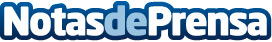 Alacant Desperta celebra su 10º Aniversario como pionero de la cultura y la inclusión en Alicante La cita es el próximo 24, 25 y 26 de mayo en el Tossal de Alicante, donde más de 20,000 asistentes podrán disfrutar de una programación continua desde las 18:00 horas del viernes hasta las 18:00 horas del domingoDatos de contacto:Ignacio Botte GarcíaSowlutions+34680273765Nota de prensa publicada en: https://www.notasdeprensa.es/alacant-desperta-celebra-su-10-aniversario Categorias: Artes Visuales Artes Escénicas Valencia Eventos http://www.notasdeprensa.es